	Help Romeo save Juliet by cracking the code…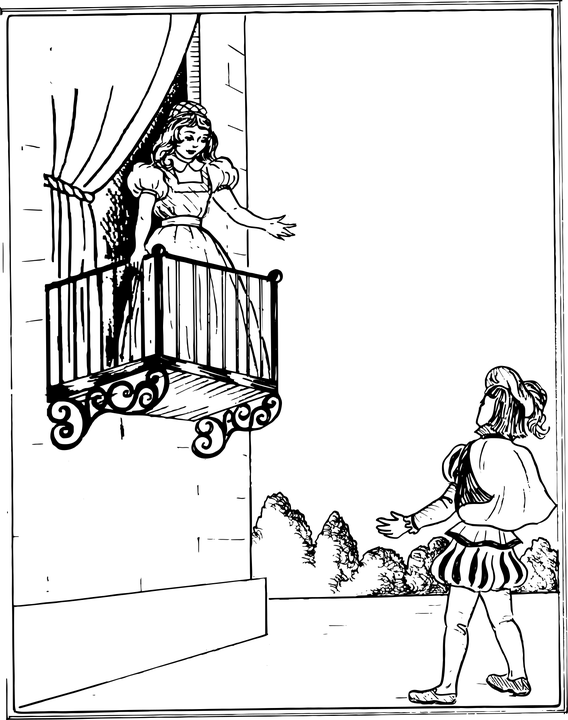 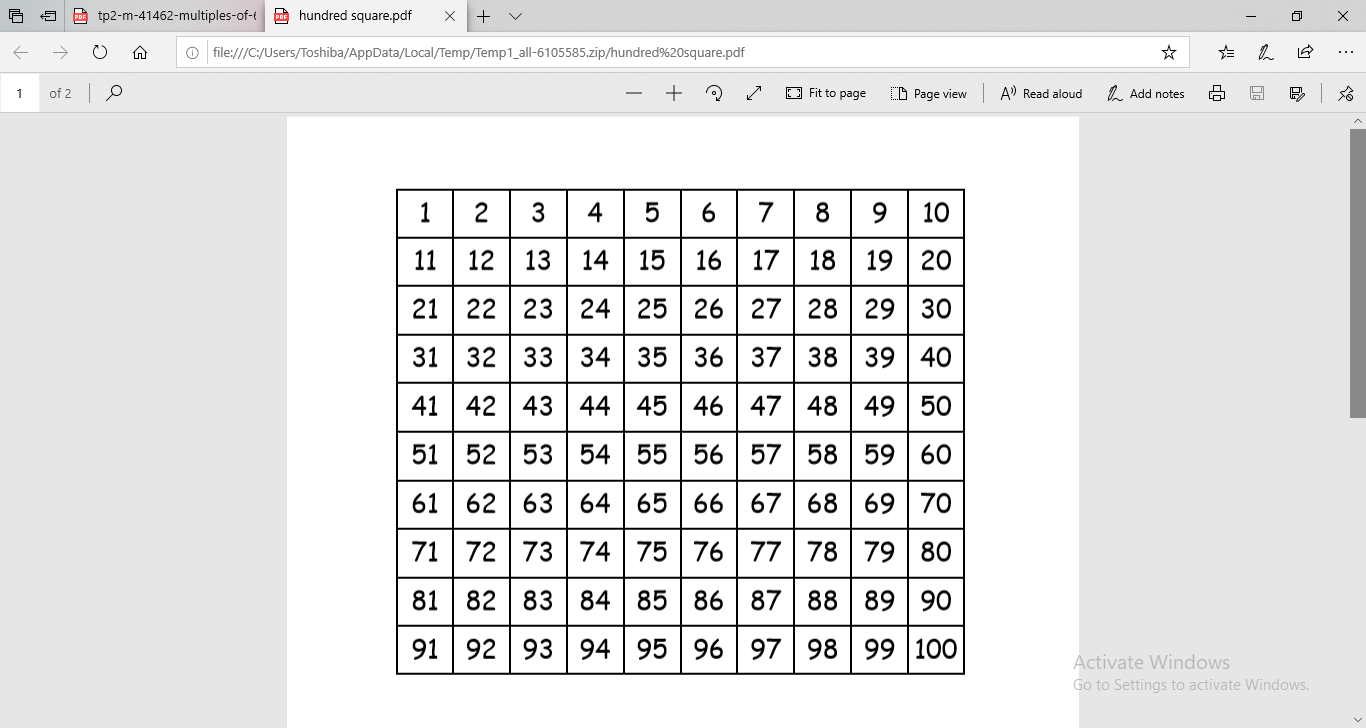 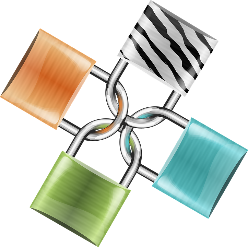 